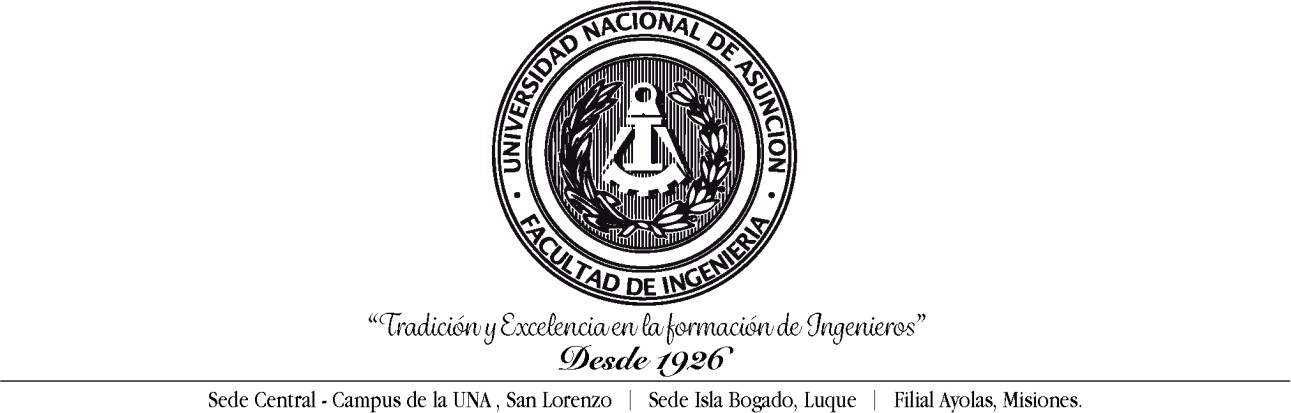 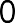 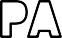 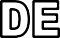 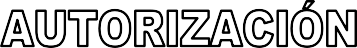 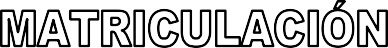 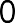 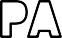 (Resolución CD Nº 1534/2023/013)_LLENAR CON LETRA IMPRENTAAño: 	Ciclo: _ 		SOLICITUD N° 	El/la	que	suscribe 	 	con C.I.P.  N.º: 	, estudiante regular del       Semestre,    de    la    Carrera    de    Ingeniería 	, solicita la autorización correspondiente a fin de cursar las siguientes asignaturas complementarias, exclusivamente a los efectos de obtener derecho a examen final: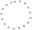 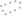 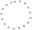 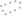                                                                                      __________________     Firma del/a estudiante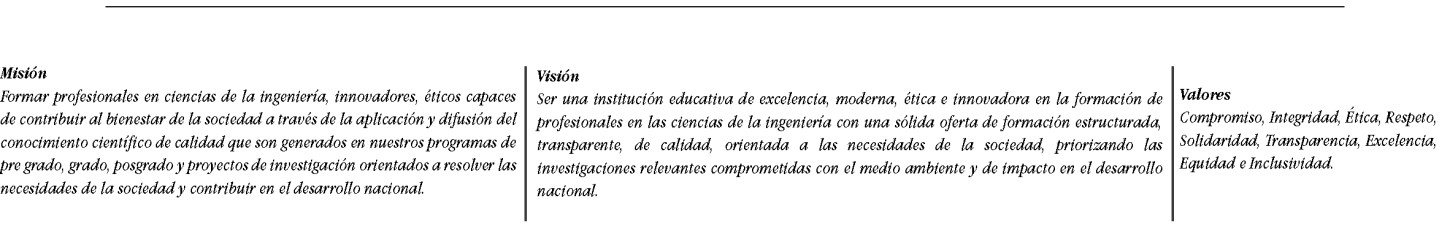 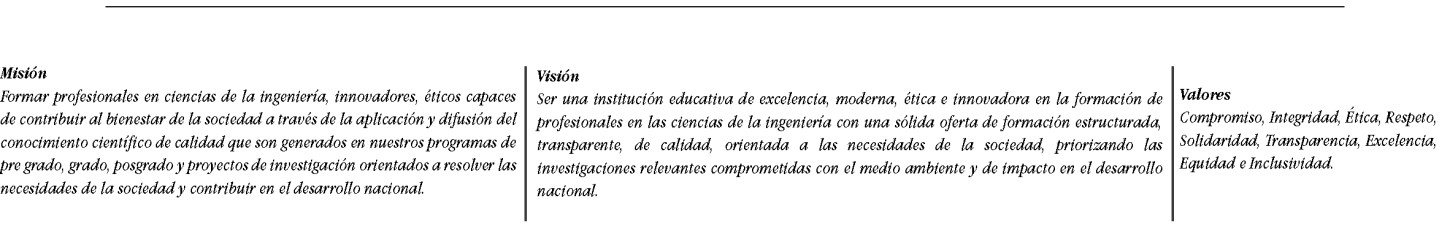 Cód.Asignatura solicitadaCód.ASIGNATURAS NO APROBADAS – SIN FIRMAASIGNATURAS NO APROBADAS – SIN FIRMAASIGNATURAS NO APROBADAS – SIN FIRMACód.Asignatura solicitadaCód.Asignatura/s Previa/sObs.SOLICITUD DE AUTORIZACIÓN PARA MATRICULACIÓN RES. CD N° 1534/2023/013INGENIERIA………………………..APELLIDOS Y NOMBRES:  	CÉDULA Nº: / 	/ 	/ 		/ 	/ 	/ 	/ 	/ FECHA: 	/ 		/ 		SOLICITUD N° 	,,,,,,,,,,,,,,,,,,,,,,,,,,,,,,,,,,,,,,,,,,,,,,,,Firma Responsable ACADEMICO